Meeting AgendaQM Course Review PlanningReview list of courses that are currently being reviewedIdentify additional courses for review from each SchoolInternal review procedures (Jill)Elearning coordinator review assignment processReview wrap up Reporting results to faculty developerOnline QA Plan UpdateReview faculty input on communication plan and procedures after completed review.Finalize the post-review procedures for courses that do not yet meet standards. Information ItemsATC approved the updated job description.SACSCOC On-Site Visit, October 11-14Educause Annual Conference, October 26-29 (Virtual or Philadelphia, PA)TOPkit Hackathon (Kick-off and Drop-in Nov 1-2, Showcase Nov 8)Open DiscussionNext meeting: November 5, 2021 10am-12pmeLearning Coordinators’ Meeting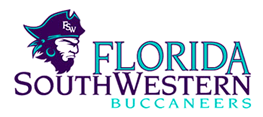 Rozalind JesterMonthly MeetingDate:10/01/2021Location:Online via ZoomTime:10:00 am – 12:00 pmhttps://fsw.zoom.us/j/778311811